Sto Építőanyag Kft. 2330 Dunaharaszti, Jedlik Ányos u. 17. 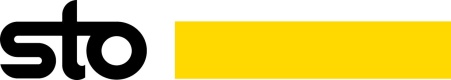 Központi telefon: +36 24 510-210Központi e-mail cím: info.hu@sto.comWeboldalak: www.sto.hu - www.stohomlokzat.hu - www.stocretec.huMEGRENDELŐLAPKérjük, töltse ki az alábbi megrendelőlapot és továbbítsa az Ön személyes Sto-s kapcsolattartójának! Köszönjük!Kapcsolattartó adatai:Kapcsolattartó adatai:Kapcsolattartó neve:Kapcsolattartó mobil telefonszáma:Kapcsolattartó e-mail címe:Kéri a Sto szakmai hírlevelét?□ Igen.        □ Nem.Számlázási adatok:Számlázási adatok:Szállítási adatok:Szállítási adatok:Cégnév:Cégnév:Irányítószám:Irányítószám:Város:Város:Utca, házszám:Utca, házszám:Adószám:Cikkszám:Termék megnevezés:Színkód:Rendelt mennyiség:Fizetési mód (kérjük, jelölje be a megfelelőt):      □ előre utalás      □ azonnali utalás      □ szerződéses vevőSto területi képviselő neve:Kívánt szállítási határidő:Dátum, aláírás, bélyegző: